Online AppendixVarieties of Inclusionary Populism? SYRIZA, Podemos and the Five Star MovementNuria Font, Paolo Graziano and Myrto TsakatikaPublished at Government & OppositionTable of contentsTable A1.  Election manifestos and electoral performance of SYRIZA, FSM and Podemos (2012-2016)Table A2. Dictionary Table A3. Word countsFigure A1. Inclusionary populism featuresFigure A2. OutgroupsTable A1.  Election manifestos and electoral performance of SYRIZA, FSM and Podemos (2012-2016). % of votes (seats in parentheses)Source: Greek Ministry of the Interior: http://www.ypes.gr/en/Elections; Italian Ministry of the Interior: http://elezionistorico.interno.it/; Ministerio de Interior:http://resultados2016.infoelecciones.es/99CO/DCO99999TO.htm?lang=es *Votes and percentages calculated only for the Italian electoral district, Lower Chamber Table A2. DictionaryTable A3. Word counts (*1000 in parentheses) Figure A1. Inclusionary populism features: A Comparative AssessmentSource: own elaboration based on electoral manifestos data Figure A2. Outgroups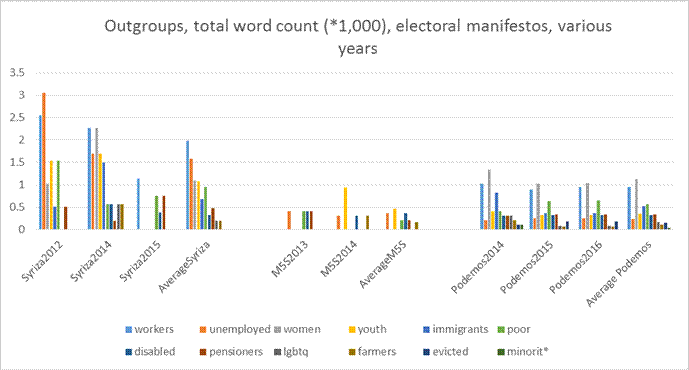 Source: own elaboration based on electoral manifestos data 2012 national 2013 national 2014 European 2015 national 2016 national SYRIZA 16.8 (52) 26.9 (71) 26.6 (6) 36.3 (149) 35.5 (145) FSM 25.6* (108)* 21.2 (17) Podemos 7.97 (5) 20.9 (69) 21.1 (71) SYRIZA FSM Podemos Outgroups workers (εργαζόμενοι) unemployed (άνεργοι) women (γυναίκες) young (νεολαία) migrants (μετανάστες, πρόσφυγες poor (φτωχοί) disabled (αναπηρία, ΑΜΕΑ) pensioners (συνταξιούχοι) LGBT (ΛΟΑΤ) farmers (αγρότες) evicted (έξωση) minorit* (μειονότητα) lavorat* disoccupat* donnegiovan* migrant* (immigrat*) pover* disabile pensionat* LGTB contadin* esclus* minoranz* trabajador* desemplead* (parad*) mujer* joven* inmigrante* (refugiad*, deportad*) pobre* discapacitad* (dependiente*) pensionista* LGTB* agricultor* desahuciad* minoría* Material dimension welfare (κοινωνικό κράτος, υγεία, εκπαίδευση, επιδόματα) right (δικαίωμα) equality (ισότητα) solidarity (αλληλεγγύη) redistributi* (αναδιανομή) universal (καθολικό) justice (δικαιοσύνη) Stato sociale diritt* uguaglianza solidarietà redistribu* universal giustizia bienestar (educa*, sanidad, sanitari*, vivienda) derecho* igualdad (igualit*) solidari* redistribu* universal justicia (justo/a) Political dimension democracy (δημοκρατία) protest (διαμαρτυρία, κίνημα*) election (εκλογή) parliament (κοινοβούλιο) participati* (συμμετοχή) representati* (αντιπροσώπευση) referend*/ plebiscite (δημοψήφισμα) (popular) assembly (συνέλευση) democra* protesta (manifestazion*, movement*) elezion* parlament* partecipa* rappresentant* referend* assemblea democra* protesta (manifestacion*, movimiento*) eleccion* parlament* participa* representac* referend* asamblea* Symbolic dimension self-determination (αυτοδιάθεση, κυριαρχία) South/ Southern Europe (Νότος, Νότια Ευρώπη) dignity (αξιοπρέπεια) culture (πολιτισμός) community (κοινότητα) identity (ταυτότητα) people (λαός) autodetermina*Sud/Europa meridionale/Europa del Sud dignità cultura comunità identità popolo nazion* auto-determinac*(soberania) sur/sur de Europa dign* comuni* identidad* gente SYRIZA SYRIZA SYRIZA FSM FSM Podemos Podemos Podemos Outgroups 2012 National 2014 EP 2015 national 2013 national 2014 EP 2014 EP 2015 national 2016 national Workers 5 (2.55) 12 (2.26) 3 (1.13) 0 (0.00) 0 (0.00) 10 (1.02) 47 (0.89) 50 (0.95) Unemployed 6 (3.06) 9 (1.69) 0 (0.00) 1 (0.40)1 (0.31) 2 (0.2) 13 (0.25) 13 (0.25) Women 2 (1.02) 12 (2.26) 0 (0.00) 0 (0.00) 0 (0.0) 13 (1.33) 54 (1.02) 54 (1.03) Youth 3 (1.53) 9 (1.69) 0 (0.00) 0 (0.00) 3 (0.93) 4 (0.41) 17 (0.32) 17 (0.32) Immigrants 1 (0.51) 8 (1.50) 0 (0.00) 0 (0.0) 0 (0.0) 8 (0.82) 19 (0.36) 19 (0.36) Poor 3 (1.53) 3 (0.56) 2 (0.75) 1 (0.40) 0 (0.0) 4 (0.41) 34 (0.64) 34 (0.65) Disabled 0 (0.00) 3 (0.56) 1 (0.38) 1 (0.40) 1 (0.31) 3 (0.31) 17 (0.32) 17 (0.32) Pensioners 1(0.51) 1 (0.19) 2 (0.75) 1 (0.40) 0 (0.0) 3 (0.31) 3 (0.06) 3 (0.06) Lgbtq 0 (0.00) 3 (0.56) 0 (0.00) 0 (0.0) 0 (0.0) 3 (0.31) 4 (0.08) 4 (0.08) Farmers 0 (0.00) 3 (0.56) 0 (0.00) 0 (0.0) 1 (0.31) 2 (0.2) 3 (0.06) 3 (0.06) Evicted 0 (0.00) 0 (0.00) 0 (0.00) 0 (0.0) 0 (0.0) 1 (0.1) 9 (0.17) 9 (0.17) Minority 0 (0.00) 0 (0.00) 0 (0.00) 0 (0.0) 0 (0.0) 1 (0.1) 0 (0.00) 0 (0.00) Material Material Material Material Material Material Material Material Material Welfare 31 (15.82) 16 (3.01) 10 (3.77) 0 (0.0) 0 (0.0)43 (4.4) 237 (4.48) 233 (4.44) Rights 5 (2.55) 23 (4.32) 1 (0.38) 1 (0.40) 3 (0.93) 74 (7.57) 190 (3.59) 188 (3.58) Equality 1 (0.51) 8 (1.50) 2 (0.75) 0 (0.0) 1 (0.31) 11 (1.13) 59 (1.12) 57 (1.09) Solidarity 1 (0.51) 6 (1.13) 0 (0.00) 0 (0.0) 0 (0.0) 6 (0.61) 26 (0.49) 26 (0.5) Redistribution 2 (1.02) 3 (0.56) 0 (0.00) 0 (0.0) 0 (0.0) 4 (0.41) 2 (0.04) 2 (0.04) Universal 2 (1.02) 1 (0.19) 0 (0.00) 3 (1.2) 0 (0.0) 14 (1.43) 30 (0.57) 29 (0.55) Justice 0 (0.00) 2(0.38) 0 (0.00) 0 (0.0) 0 (0.0) 12 (1.23) 33 (0.62) 33 (0.63) Political Political Political Political Political Political Political Political Political Democracy 12 (6.13) 12 (2.26) 7 (2.64) 1 (0.40) 0 (0.0) 25 (2.56) 50 (0.95) 53 (1.01) Protest 1 (0.51) 26 (4.89) 0 (0.00) 0 (0.0) 0 (0.0) 3 (0.31) 14 (0.26) 14 (0.27)Election 6 (3.06) 10 (1.88) 2 (0.75) 2 (0.80) 4 (1.24) 1 (0.1) 16 (0.3) 14 (0.27) Parliament 1 (0.51) 8 (1.50) 1 (0.38) 7 (2.81) 0 (0.0) 6 (0.61) 25 (0.47) 25 (0.48) Participation 2 (1.02) 4 (0.75) 2 (0.75) 3 (1.20) 0 (0.0) 25 (2.56) 101 (1.91) 101 (1.93) Representation 1 (0.51) 3 (0.56) 0 (0.00) 2 (0.80) 0 (0.0) 2 (0.2) 34 (0.64) 34 (0.65) Referendum 0 (0.00)1 (0.19) 0 (0.00) 1 (0.40) 3 (0.93) 1 (0.1) 7 (0.13) 7 (0.13) Assembly 0 (0.00) 0 (0.00) 0 (0.00) 0 (0.0) 0 (0.0) 1 (0.1) 6 (0.11) 6 (0.11) Symbolic Symbolic Symbolic Symbolic Symbolic Symbolic Symbolic Symbolic Symbolic Nation - - - 10 (4.01) 25 (7.74) - - - People 10 (5.13) 8 (1.50) 3 (1.13) 0 (0.00) 4 (1.24) 1 (0.1) 15 (0.28) 15 (0.29) Self- determination 2 (1.02) 6 (1.12) 1 (0.38) 0 (0.00) 1 (0.31) 1 (0.1) 0 (0.00) 0 (0.00) Southern Europe 0 (0.00) 3 (0.56) 0 (0.00) 0 (0.00) 1 (0.31) 6 (0.61) 7 (0.13) 8 (0.15)Dignity 0 (0.00) 1 (0.19) 1 (0.38) 0 (0.00) 0 (0.00) 6 (0.61) 17 (0.32) 17 (0.32) Culture 0 (0.00) 1 (0.19) 0 (0.00) 2 (0.80) 2  (0.62) - - - Identity 0 (0.00) 1 (0.19) 0 (0.00) 0 (0.00) 0 (0.00) 6 (0.61) 13 (0.25) 13 (0.25) Community 0 (0.00) 0 (0.00) 0 (0.00) 0 (0.00) 5 (1.55) 0 (0) 4 (0.08) 4 (0.08) Sovereignty 0 (0.00) 0 (0.00)0 (0.00) 0 (0.00) 0 (0.00) 3 (0.31) 8 (0.15) 8 (0.15) 